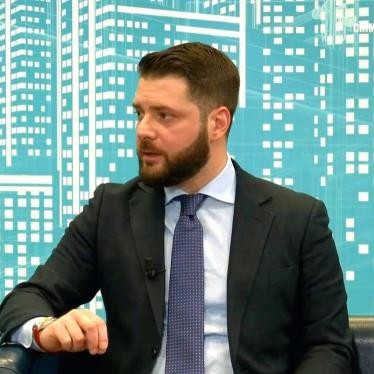 PubblicazioniArticoli e contributi in volume:D'Amore M (2022). I nuovi Dorian Gray: narcisismo sociale e digitale. SOCIOLOGIA ITALIANA, p. 59-77, ISSN: 2281-2652, doi: 10.1485/2281-2652-202219-4. Articolo in rivista.D'Amore M (2021). Ceuta e Melilla: un ponte tra Africa ed Europa? In: (a cura di): Conti S, Pagnini M P, Ridisegnare il Mediterraneo, oltre l'immaginario geopolitico. ROMA, Aracne Editrice, ISBN: 979-12-5994-483-2, doi: 10.53136/979125994483215. Contributo in volume (capitolo o saggio).D'Amore M (2021). Coronavirus: un’infopandemia che ha cambiato il mondo. EUROPEA, p. 141-157, ISSN: 2499-6394, doi: 10.53136/97912599416957. Articolo in rivista.D'Amore M (2020). Green economy e città ecosostenibili: i casi di Güssing e Masdar. CULTURE DELLA SOSTENIBILITÀ, ISSN: 1972-5817, doi: 10.7402/CDS.26.012. Articolo in rivista.D'Amore M (2020). Comunicazione, distanziamento e socialità ai tempi del coronavirus. CAMBIO, ISSN: 2239-1118, doi: 10.13128/cambio-8456. Articolo in rivista.Luzi M, D'Amore M (2020). Scienza e società: sinergie e criticità nell’era digitale. CAMBIO, p. 2-19, ISSN: 2239-1118, doi: 10.13128/cambio-7466. Articolo in rivista.D'Amore M (2020). La globalizzazione del terrore: rapporto tra dinamiche terroristiche e movimenti migratori. In: (a cura di): Pagnini M P, Sabbedotti D, Conflitti. p. 1-712, Roma, EDICUSANO, ISBN: 9788836110063, Roma- Società Geografica Italiana, 10/11/2018. Contributo in volume (capitolo o saggio).Ruzzeddu M, D'Amore M (2020). Populism in Italy: cognitive aspects. WORLD COMPLEXITY SCIENCE ACADEMY JOURNAL, ISSN: 2724-0606, doi: 10.46473/WCSAJ27240606. Articolo in rivista.D'Amore M (2020). Coronavirus: un’infopandemia che ha cambiato il mondo e l'umanità. In: (a cura di): Angelisi S, Cacciatori di Storie: narrazioni ai tempi del Coronavirus. Lecce, Youcanprint, ISBN: 9788831683913. Contributo in volume (Capitolo o Saggio).D'Amore M (2020). Mass media, pubblici e percezione. In: (a cura di): Benelli G, Aulitto S, Annali dell'istituto Armando Curcio. Roma: Istituto Armando Curcio, University Press, ISBN: 9788832119657. Contributo in volume (Capitolo o Saggio).D'Amore M (2019). Unione Europea: migrazioni, multiculturalismo e intercultura. EUROPEA, p. 191-208, ISSN: 2499-6394, doi: 10.4399/97888255281389. Articolo in rivista.D'Amore M (2019). Globalizzazione: quando i confini diventano connettività. METABASIS.IT, p. 73-82, ISSN: 1828-1567, doi: 10.7413/18281567142. Articolo in rivista.D'Amore M (2017). Rete e Terrorismo. In: (a cura di): Federici F, Allegria A, Di Stefano M, Il diritto del web. Manuale giuridico-operativo di internet. Padova, Primiceri Editore, ISBN: 9788833000114. Contributo in volume (Capitolo o Saggio).D'Amore M (2017). Comunicazione e Rete. In: (a cura di): F. Federici, A. Allegria, M. Di Stefano, Il diritto del web. Manuale giuridico-operativo di internet. Roma, Primiceri Editore, ISBN: 9788833000114. Contributo in volume (Capitolo o Saggio).Monografie e concordanze:D’Amore M (2022), Social Media: dalla stampa a internet. Roma: Edicusano, in stampa, monografia.D'Amore M, De Gioia V (2022). Covid e infopandemia. Roma: Armando Curcio Editore, ISBN: 8868686058. Concordanza.D'Amore M (2022). La comunicazione del terrorismo, tra informazione e propaganda. Milano: Franco Angeli ISBN: 9788835135524. Monografia o trattato scientifico.D'Amore M, Ciavardini T (2021). Fammi Parlare: comunicazione, fake news, odio mediatico e libertà di stampa. Padova, Primiceri Editore, ISBN: 9788833002132. Concordanza.D'Amore M (2020). Media e Crimine: come i media influenzano l'opinione pubblica. Padova, Primiceri Editore, ISBN: 9788835819202. Monografia o trattato scientifico.D'Amore M (2018). I mille volti della comunicazione. p. 7-188, Roma: Istituto Armando Curcio, University Press, ISBN: 9788894846058. Monografia o trattato scientifico.D'Amore M (2016). Comunicazione e Social Media. p. 4-248, Roma: Haiku, ISBN: 8898149298. Monografia o trattato scientifico.D'Amore M (2016). Crime and Intelligence. Lecce, Youcanprint Self-Publishing, ISBN: 9788892604414. Monografia o trattato scientifico.D'Amore M (2016). Media e Democrazia. p. 5-132, Haiku, ISBN: 9788898149278. Monografia o trattato scientifico.D'Amore M (2015). Crimen Communication. p. 3-159, Lugano, LUDES University Press, ISBN: 9788860470409. Monografia o trattato scientifico.Organizzazione o partecipazione come relatore a convegni di carattere scientificoPartecipazione come relatore al webinar "Religion in an unstable world: challenges, transformations and future prospects” Esa-RN34 organizzato dall’Università di Groningen 14/07/2022.Partecipazione come relatore al webinar "Le Vie della Pace per il Superamento e la Risoluzione dei Conflitti Emergenti " 24/09/2021.Partecipazione come relatore al webinar "Fake news la Rete tra responsabilità e libertà" 21/06/2021.Partecipazione come relatore al webinar "Intolleranza e discriminazione di genere" 07/06/2021.Partecipazione come relatore al webinar "Incontri di pace: il ruolo della comunicazione e dei media al tempo della pandemia" 09/07/2020.Partecipazione come relatore al webinar "Diritto e dovere di cronaca, diritto e dovere d'informazione" 25/02/2020.Partecipazione al convegno “Social Network, Web Reputation e diritto all’oblio”, tenutosi presso l'istituto Jemolo di Roma. 16/12/2019.Partecipazione come relatore al convegno "Mediterraneo, ponte di pace" presso l'istituto di Santa Maria in Aquiro 13/11/2019.Partecipazione, come relatore, al convegno "I reati culturalmente orientati: dai casi di cronaca alla psicosi sociale" con l'intervento: i significati sociali e mediatici del migrante 13/11/2018.Partecipazione al convegno “L’odio in Rete”, presso la Corte di Appello di Roma come relatore del contributo dal titolo: “Come i media influenzano l’opinione pubblica” 12/10/2018.Partecipazione al convegno sul tema “Conflitti”, tenutosi presso la sede della Società Geografica Italiana con la presentazione del contributo dal titolo: “La globalizzazione del terrore: rapporto tra dinamiche terroristiche e movimenti migratori.” 10/10/2018.Partecipazione al convegno “I bambini ci guardano: la violenza domestica” presso la Sala Consiliare del comune di Albavilla (CO) come relatore del contributo dal titolo: “Violenza e media: verità o racconto?” 29/09/2018.Partecipazione al convegno “Violenza e trauma”, presso la Biblioteca Nazionale di Erba (CO) come relatore del contributo dal titolo: “Crimine e Media” 18/11/2017.Partecipazione al convegno “Diritto del web” presso la Corte di Appello di Roma come relatore del contributo dal titolo: “L’avvento del web: dinamiche storiche e socioculturali” 03/10/2017.Affiliazione ad accademie di riconosciuto prestigioDal 01-01-2019 - Iscritto all’ Associazione Italiana di Sociologia (AIS). Dal 02-04-2019 - Iscritto all’ Associazione sociologi italiani (ASI).Responsabilità di studi e ricerche scientifiche affidati da qualificate istituzioni pubbliche o private27/01/2021 Dottore di ricercaDescrizione	Dottorato di ricerca in Geopolitica e geopolitica Voto conseguito	Eccellente con dignità di stampaTitolo della Tesi	Geopolitiche e strategie del terrorismo Titolo dottorato	GEOPOLITICA E GEOECONOMIANome e indirizzo istituzione UNICUSANO Università degli Studi Niccolò Cusano -Telematica Roma- Via Don Carlo Gnocchi, 3 – ROMA15/07/2016	Dottore di ricercaDescrizione	Dottore di Ricerca (PHD) in Scienze Criminologiche Voto conseguito	EccellenteTitolo della Tesi	Criminologia e media: come il crimine influenza la società e l'agenda giudiziariaNome e indirizzo istituzione The LUdeS Foundation Higher Education Institution Lugano - - Lugano (certificazione eduqua)3. 05/06/2013Titolo conseguito	Altro titolo di studio Descrizione	Laurea in Scienze Politiche H.C.Nome e indirizzo istituzione Universitas Studiorum Ruggero II - Stato della Florida (Stati Uniti). Tipo istituzione	Università straniera4. 10/04/2013Titolo conseguito	Altro titolo professionale Descrizione	Giornalista pubblicistaNome e indirizzo istituzione Ordine dei Giornalisti del Lazio - Piazza della Torretta 36 Tipo istituzione	Ente di ricerca privato italiano5. 30/10/2010Titolo conseguito	MasterDescrizione	Traduzione Specializzata, Lingue per la Comunicazione Internazionale Voto conseguito	EccellenteTitolo della Tesi- Footballinguistica: la sociolinguistica nel mondo del calcio.Nome e indirizzo istituzione Università degli Studi di ROMA "La Sapienza" - P.zza Aldo Moro, 5 - ROMA6. 26/10/2009Titolo conseguito	Laurea (vecchio ordinamento) Descrizione	Facoltà di Scienze della Comunicazione Voto conseguito	110/110Titolo della Tesi WEB TV: piccoli schermi crescono.Nome e indirizzo istituzione Università degli Studi di ROMA "La Sapienza" - P.zza Aldo Moro, 5 - ROMADirezione o partecipazione a comitati editoriali di riviste, collane editoriali ed attività di revisore per riviste o collane editorialiComitato editoriale della rivista scientifica “Comunicazionepuntodoc” della Sapienza-Università di Roma 02/10/2022.Comitato di redazione della rivista del Dottorato di Geopolitica e Geoeconomia dell'Università Niccolò Cusano "Neverlandgeo" 02/02/2020.Conseguimento di premi e riconoscimenti per l'attività scientifica, inclusa l’affiliazione ad accademie di riconosciuto prestigio nel settoreAttestato come docente formatore dell'associazione sociologi italiani. 01/01/2019.Attestato di qualità e qualificazione professionale come sociologo specialista presso MISE (ministero sviluppo economico) 11/01/2020.Esperienze professionali caratterizzate da attività di ricerca e formali attribuzioni di incarichi di insegnamento o di ricerca (fellowship) presso qualificati atenei e istituti di ricercaProfessore a contratto dell'insegnamento di Comunicazione e intelligence presso la facoltà di Scienze della comunicazione dell'Università Niccolò Cusano 01/10/2022.Professore a contratto dell'insegnamento di Sociologia Generale presso la facoltà di Scienze politiche dell'Università Niccolò Cusano 01/10/2021.Professore a contratto dell'insegnamento di Sociologia della comunicazione sportiva presso la facoltà di Sociologia dell'Università Niccolò Cusano 01/10/2021.Cultore della materia dell’insegnamento di Radio Studies presso la facoltà di Sociologia dell'Università Niccolò Cusano 01/10/2021.Professore a contratto dell'insegnamento di Social network analysis presso la facoltà di Scienze della comunicazione dell'Università Niccolò Cusano 01/10/2020.Professore a contratto dell'insegnamento di Internet e Social Media presso la facoltà di Scienze della comunicazione dell'Università Niccolò Cusano 01/10/2020.Cultore della materia dell’insegnamento Sociologia dei processi economici e del lavoro presso la facoltà di Sociologia dell'Università Niccolò Cusano 01/10/2017.Docente master dell’Università Niccolò Cusano 02/05/2017.Gennaio  2023Curriculum VitaeInformazioni personaliCognome NomeD’Amore MarinoIndirizzoVia Marziale 7/b (Roma – Italy)Via Marziale 7/b (Roma – Italy)Telefono06/39739458Mobile:320/8409591E-mailmarinodamore@libero.itCittadinanzaitalianaData di nascita22 luglio 1979Sessouomo